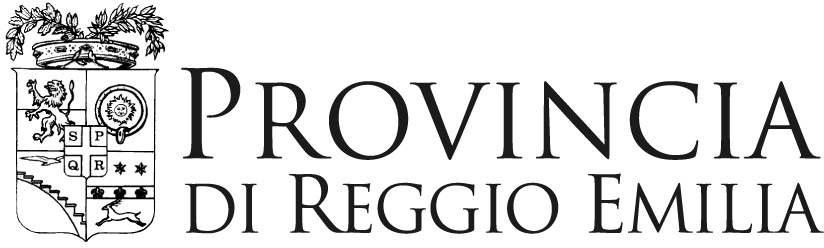 SCHEMA DI CONTRATTOOGGETTO: Contratto di affidamento del servizio tecnico di Coordinamento della Sicurezza in fase di progettazione ed esecuzione per gli INTERVENTI DI MANUTENZIONE STRAORDINARIA DEL PONTE DELLA SP513R SUL TORRENTE ENZA TRA SAN POLO (RE) E TRAVERSETOLO (PR) - 2° LOTTOCUP: C47H21004920001Premesso che:	l’amministrazione per i servizi, di cui all’oggetto, ha a disposizione un importo pari a € 16.120,06 al netto del contributo integrativo e dell'IVA;	con determinazione dirigenziale n. ……………. del …………….si è provveduto ad affidare a Codesto operatore economico, il servizio tecnico in oggetto, per l’importo di € ……netti, a cui saranno aggiunti i contributi previdenziali ed assistenziali, nonché l’IVA di legge;	la presente vale come documento contrattuale ai sensi dell’art. 18, comma 1 del D.Lgs. n. 36/2023 va sottoscritta in modalità elettronica e ritornata allo scrivente Ente entro tre giorni dal ricevimento.TUTTO CIO' PREMESSO E CONSIDERATOTra la Provincia di Reggio Emilia, con sede in Corso Garibaldi 59, rappresentata dall'ing. Valerio Bussei, Dirigente del Servizio Infrastrutture, Mobilità Sostenibile e Patrimonio, sottoscrittore del presente  atto  e l'operatore  economico  …................  con  sede  in  via..............  a	,rappresentato da	sottoscrittore del presente atto si concorda e si stipula quanto segue:ART. 1 - OGGETTO DEL SERVIZIO TECNICOLa Provincia affida al Professionista, che accetta, il servizio tecnico di Coordinamento della Sicurezza in fase di progettazione ed esecuzione per gli INTERVENTI DI MANUTENZIONE STRAORDINARIA DEL PONTE DELLA SP513R SUL TORRENTE ENZA TRA SAN POLO (RE) E TRAVERSETOLO (PR) - 2° LOTTO.Il professionista dichiara di non trovarsi in situazione di incompatibilità nell'espletamento del presente servizio ai sensi delle disposizioni vigenti, di non avere attualmente nessun rapporto di pubblico impiego e di essere in regola con il versamento dei contributi con riferimento all’attività di libero professionista.ART. 2 - PRESTAZIONI PROFESSIONALILe prestazioni minime richieste sono le seguenti:sono richiesti interventi settimanali di verifica diretta in cantiere, per la verifica degli aspetti riguardanti gli obblighi in materia di sicurezza del lavoro (nel rispetto di quanto previsto nel piano di sicurezza e coordinamento redatto a livello progettuale eventualmente integrato con proposte migliorative per la sicurezza presentate dall'appaltatore e tenendo conto dei piani operativi di sicurezza redatti dalle singole imprese esecutrici) e comunque in corrispondenza di particolari lavorazioni, nonché la conduzione e verbalizzazione delle riunioni di coordinamento.I controlli e le verifiche di cui sopra dovranno essere gestite dal suddetto professionista mediante procedure specifiche da concordarsi con il Responsabile Unico del Procedimento (R.U.P.), la Direzione Lavori (D.L.) e le singole imprese prima dell'affidamento dei singoli lavori.Dette procedure dovranno regolamentare in modo specifico gli ingressi al cantiere di imprese e di lavoratori con particolare attenzione all'utilizzo di attrezzature impianti e quant'altro presente sul luogo di lavoro. Al termine di ogni sopralluogo di verifica e/o riunione di coordinamento dovranno altresì essere redatti appositi verbali, debitamente firmati dal professionista, o da suo collaboratore, e dall’impresa esecutrice che dovranno essere trasmessi tempestivamente alla D.L. Il professionista si assume la piena ed incondizionata responsabilità civile e penale dell'operato dei propri amministratori e collaboratori.verifica dell'idoneità del piano operativo di sicurezza, da considerare come piano complementare di dettaglio del piano di sicurezza e coordinamento progettuale, assicurandone la coerenza con quest'ultimo, adeguamento del piano di sicurezza e di coordinamento ove previsto, in relazione all'evoluzione dei lavori e alle eventuali modifiche intervenute, valutando le proposte delle imprese esecutrici dirette a migliorare la sicurezza in cantiere e verifica che le imprese esecutrici adeguino, se necessario, i rispettivi piani operativi di sicurezza;verifica, con opportune azioni di coordinamento e controllo, l'applicazione, da parte delle imprese esecutrici e dei lavoratori autonomi, delle disposizioni loro pertinenti contenute nel piano di sicurezza e di coordinamento e la corretta applicazione delle relative procedure di lavoro;organizzazione tra i datori di lavoro, ivi compresi i lavoratori autonomi, la cooperazione ed il coordinamento delle attività, nonché la loro reciproca informazione;verifica dell'attuazione di quanto previsto negli accordi tra le parti sociali al fine di realizzare il coordinamento tra i rappresentanti della sicurezza finalizzato al miglioramento della sicurezza in cantiere;segnalazione al committente o al responsabile dei lavori, previa contestazione scritta alle imprese e ai lavoratori autonomi interessati, delle inosservanze alle disposizioni e alle prescrizioni del piano, e proposizione della sospensione dei lavori, l'allontanamento delle imprese o dei lavoratori autonomi dal cantiere, o la risoluzione del contratto;sospensione immediata, in caso di pericolo grave e imminente, direttamente riscontrato, delle singole lavorazioni fino alla verifica degli avvenuti adeguamenti effettuati dalle imprese interessate.Nel servizio sono incluse le varianti al PSC da apportare successivamente all'avvenuta consegna alla Committenza e/o in pendenza di scelte operative/esecutive o varianti progettuali decise dalla Committenza o dal Responsabile dei Lavori.ART. 3– ATTIVITA’ DI COLLABORATORI O CONSULENTI DEL PROFESSIONISTAIl professionista, per lo svolgimento del servizio tecnico in oggetto, è autorizzato ad avvalersi della collaborazione di tecnici di fiducia da lui nominati. Questi ultimi collaboreranno con il Professionista nel verificare che i lavori da eseguire siano eseguiti regolarmente in conformità delle normative e prescrizioni vigenti. Potranno inoltre anche firmare elaborati e documenti, ma solo congiuntamente al professionista incaricato. Essi rispondono della loro attività direttamente al Professionista stesso, il quale provvederà direttamente al loro compenso, senza alcun aggravio od onere aggiuntivo per la Provincia.ART. 4 - TEMPI E MODALITA' DI CONSEGNAIl servizio tecnico, come sopra definito, viene conferito con effetto a decorrere dalla data di consegna dei lavori e fino al termine dei lavori stessi. Alla predetta data il presente contratto si intenderà automaticamente concluso, senza la necessità di ulteriore comunicazione al proposito e senza alcun preavviso.Il professionista si impegna a consegnare alla Provincia la documentazione richiesta nel rispetto dei tempi sotto indicati.Per quanto riguarda gli aggiornamenti del PSC e del Piano di Manutenzione andranno consegnate n.1 copie fascicolate (ove necessario) e complete, n. 1 copia fornita su supporto magnetico, con i file firmati digitalmente, in formato .pdf, rispettivamente entro 7 giorni dall’aggiornamento ed entro 30 giorni dal termine dei lavori.Mentre per i report dell'attività dei CSE andrà consegnata copia cartacea o copia su supporto informatico (in formato .pdf, .jpeg) entro 7 giorni dalla data del verbale.Tutti i materiali, documenti, studi, ricerche ed elaborati prodotti durante ed al termine del presente servizio tecnico restano di proprietà della Provincia, la quale potrà, a suo insindacabile giudizio, darvi o meno esecuzione, utilizzarli nei modi e nei tempi che ritiene opportuni e apportarvi modifiche ed integrazioni, senza che il professionista possa sollevare eccezioni di sorta o pretendere compensi aggiuntivi rispetto a quelli previsti dal presente contratto.ART. 5 – INADEMPIENZE CONTRATTUALIE' prevista una penale all’1 per mille dell’ammontare netto contrattuale per ogni giorno naturale e consecutivo di ritardo rispetto ai tempi previsti dalle vigenti disposizioni normative, relativamente alle singole scadenze per responsabilità del Professionista. In caso di ritardi superiori al 20% dei giorni assegnati, calcolati per ciascun livello progettuale, la Provincia si riserva il diritto di rescindere il contratto fatto salvo il diritto di richiedere il pagamento delle penali per il ritardo e di esperire ogni ulteriore rivalsa nei confronti del Professionista.La Provincia può recedere dal contratto, senza bisogno di motivazioni, nel caso che al Professionista vengano addebitate penali per un ammontare di € 5.000,00.Qualora la Provincia intendesse recedere dal servizio conferito per motivi non imputabili al Professionista, provvederà a corrispondere i compensi dovuti relativamente alle prestazioni espletate fino a quel momento, più il 10% dei compensi previsti per la parte di servizio non ancora completato.ART. 6 – RISOLUZIONE E RECESSO DAL CONTRATTOSi applicano gli artt. 122 e 123 del D.Lgs. 36/2023.ART. 7 - COMPENSI PROFESSIONALIL’onorario e le spese per il servizio tecnico in oggetto vengono complessivamente e forfettariamente fissati nell’importo netto di € 	.Fatto salvo quanto previsto dal successivo comma 3, il compenso sopra indicato è fisso, vincolante e onnicomprensivo e risponde al criterio della congruità del compenso rispetto alla dignità della professione in relazione all’art. 2233, 2° comma, del Codice Civile.Il corrispettivo sopra stabilito deve essere maggiorato del contributo alla competente cassa nazionale di previdenza e assistenza professionale, nonché dell’I.V.A., alle aliquote di legge.Il committente/responsabile dei lavori è comunque estraneo ai rapporti funzionali ed economici intercorrenti tra il professionista e gli eventuali suoi collaboratori, consulenti o altri soggetti con specializzazione professionale delle cui prestazioni il professionista incaricato intenda o debba avvalersi.ART. 8 - PAGAMENTO DEI COMPENSI ED ASSUNZIONE OBBLIGHI DI TRACCIABILITA' EX L. 136/2010La Provincia provvederà al pagamento, dietro presentazione di regolare fattura, entro 30 giorni dalla data di ricevimento della fattura stessa, come segue:30 % ad approvazione del progetto esecutivo;40% all’emissione del 1° stato di avanzamento lavori30 % ad approvazione del certificato di regolare esecuzione.Nel caso in cui il professionista dichiari di avere dei dipendenti, sarà operata una ritenuta dello 0,50%; le ritenute saranno svincolate soltanto in sede di liquidazione finale. In tal caso, per ogni pagamento, sarà necessaria l'acquisizione del DURC (Documento Unico di Regolarità Contributiva).Ai sensi della Legge 136/2010 il professionista ha indicato il seguente conto corrente bancario dedicato, da utilizzare, sia in entrata che in uscita, per tutta la gestione contrattuale: ….......... – Agenzia di …...... - c/c con Cod. IBAN: IT	,intestato  a  …....................................................,  con  sede  a  ………………………….........,  inVia...................................... - C.F. e P.IVA …..........................Il professionista dichiara inoltre che le persone delegate ad operare sul conto corrente suddetto sono le seguenti:…............................…............................Si precisa che, a pena di nullità del contratto, tutti i movimenti finanziari relativi al servizio tecnico oggetto del presente contratto, devono essere registrati sul conto corrente dedicato sopracitato e devono essere effettuati esclusivamente tramite lo strumento del bonifico bancario o postale, ovvero con altri strumenti di pagamento idonei a consentire la piena tracciabilità delle operazioni (sono esentate le fattispecie contemplate all'art. 3, comma 3, della L. 136/2010).Ai fini della tracciabilità dei flussi finanziari, gli strumenti di pagamento devono riportare, in relazione a ciascuna transazione posta in essere per il presente contratto, il Codice Identificativo della Gara (CIG) che è ................e il Codice Unico del Progetto (CUP) che è C47H21004920001.E’ fatto obbligo di provvedere a comunicare ogni modifica relativa alle generalità e al codice fiscale delle persone delegate ad operare sul suddetto c/c dedicato. A pena di nullità assoluta, il professionista assume gli obblighi di tracciabilità dei flussi finanziari di cui alla legge sopra citata.L’assunzione degli obblighi di tracciabilità dei flussi finanziari deve essere riportata in tutti i contratti sottoscritti con i subappaltatori ed i subcontraenti della filiera delle imprese a qualsiasi titolo interessate al servizio di cui al presente contratto e la Provincia può verificare in ogni momento tale adempimento.L’appaltatore, il subappaltatore o il subcontraente che ha notizia dell’inadempimento della propria controparte agli obblighi di tracciabilità finanziaria di cui alla Legge 136/2010, ne deve dare immediata comunicazione alla Provincia di Reggio Emilia e alla Prefettura-Ufficio territoriale del Governo di Reggio Emilia. Ad integrazione di quanto prescritto in materia di tessera di riconoscimento dall'articolo 18, comma 1, lettera u), del decreto legislativo 9 aprile 2008, n. 81, quest'ultima dovrà contenere, ai sensi dell'art. 5 della L. 136/2010, anche la data di assunzione e, in caso di subappalto, la relativa autorizzazione. Nel caso di lavoratori autonomi, la tessera di riconoscimento di cui all’articolo 21, comma 1, lettera c), del citato decreto legislativo n. 81 del 2008 dovrà contenere anche l’indicazione del committente.ART. 9 – ASSUNZIONE DI RESPONSABILITA' E ASSICURAZIONEIl professionista assume personalmente gli obblighi e le responsabilità attribuitegli dalle norme vigenti in materia di sicurezza, per la parte di competenza, e di quelle discendenti dal presente contratto, ferme restando le responsabilità proprie del R.U.P.Il professionista deposita presso il committente una polizza assicurativa contro tutti i rischi inerenti il servizio, ivi compresi i rischi derivanti da errori o omissioni nella redazione del progetto definitivo/esecutivo che abbiano determinato per la stazione appaltante nuove spese di progettazione e/o maggiori costi, rilasciata dalla …............. – intermediario assicurativo	,numero polizza …............. in data	, con efficacia fino all’ultimazione delle prestazioni e perun massimale unico complessivo di € 2 000.0000,00.Ai sensi dell’art.53 comma 4 del D.Lgs 36/2023, non si è proceduto a richiedere garanzia definitiva, in quanto si tratta di professionista affidabile;che ha sempre operato nell'ambito del coordinamento della sicurezza, sia in ambito pubblico che privato anche di opere importanti, ciò desunto dal curriculum vitae.ART. 10 - DIRITTI D'AUTOREGli atti prodotti resteranno di proprietà della Provincia.ART. 11 – DIVERGENZELa competenza a conoscere delle controversie derivanti dall'esecuzione del contratto di appalto spetta, ai sensi dell'art. 20 del codice di procedura civile, al giudice del luogo dove il contratto è stato stipulato.E' escluso, pertanto, il deferimento al giudizio arbitrale delle eventuali controversie contrattuali.ART. 12 - DISPOSIZIONI FINALILa prestazione d'opera, di cui al presente contratto, si configura a tutti gli effetti come rapporto stipulato e regolato, per quanto non disciplinato dal presente atto, dagli artt. 2222 e seguenti del Codice Civile.ART. 13 - SOTTOSCRIZIONE ED EFFICACIA DELL'ATTOIl presente contratto è impegnativo per entrambe le parti dopo la sua sottoscrizione.Il presente atto viene sottoscritto, ai sensi dell’art. 18, comma 1 del D.Lgs. n. 36/2023, mediante firma digitale. Anche ai fini dell’individuazione del foro competente, la sottoscrizione si intende avvenuta, per consenso delle parti, presso la sede della Provincia di Reggio Emilia, nella data corrispondente all’apposizione dell’ultima firma.Ai sensi e per gli effetti di cui all’art. 1341 del Codice Civile, il Professionista dichiara di accettare espressamente le seguenti clausole:Art. 5: Inadempienze contrattuali;Art. 6: Risoluzione e recesso dal contratto;Art. 8: Pagamento dei compensi ed assunzione obblighi di tracciabilità ex L. 136/2010; Art. 11: Divergenze.PROVINCIA DI REGGIO EMILIA:	IL DIRIGENTE: f.to ing. Valerio BusseiIL PROFESSIONISTA:	f.to Ing. Luca ChiariniDocumento sottoscritto in forma digitale ai sensi del d.lgs. 82/2005.“(da sottoscrivere in caso di stampa)Si attesta che la presente copia, composta di n. ... fogli, è conforme in tutte le sue componenti al corrispondente atto originale firmato digitalmente conservato agli atti con n ............. del ............Reggio Emilia, lì...........................	Qualifica e firma	”